english class v Início: 		Término:		DPO: 1. Read the text and answer the questions:Cinco de Mayo is an annual celebration held on May 5. The date is observed to commemorate the (1)Mexican Army's victory over the (2)French Empire at the Battle of Puebla, on May 5, 1862.The victory of the smaller Mexican force against a larger French force was a boost to morale for the Mexicans. More popularly celebrated in the United States than in Mexico, the date has become associated with the celebration of Mexican-American culture. These celebrations began in (3)California, where they happen annually since 1863. In Mexico, the commemoration of the battle continues to be mostly ceremonial, like (4)military parades. The city of Puebla marks the event with an arts festival, a festival of (5)local cuisine, and re-enactments of the battle.Cinco de Mayo is sometimes mistaken for Mexico's Independence Day — the most important national holiday in Mexico — which is celebrated on September 16.	I. Link the numbers in the text to the pictures below.(   )  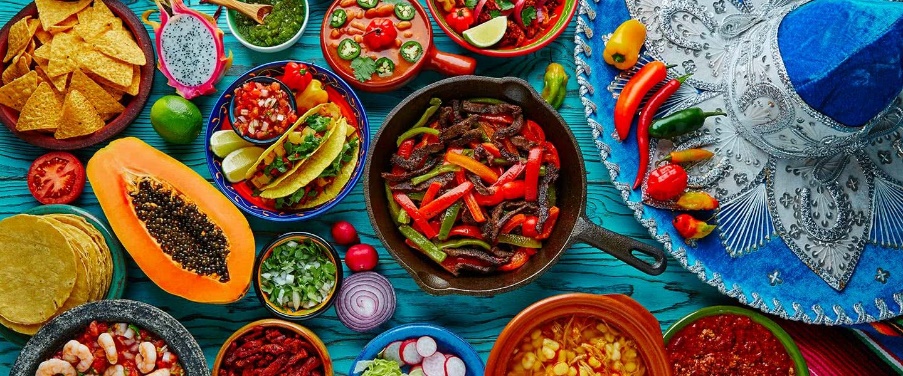 (   ) 	       (   ) 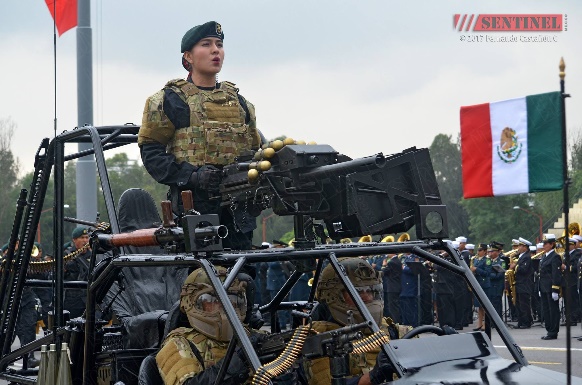 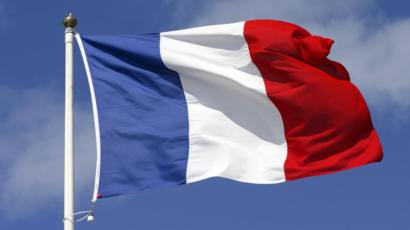 (   ) 	        (   ) 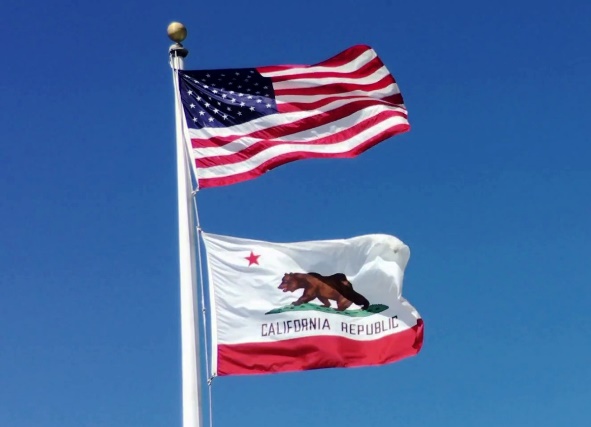 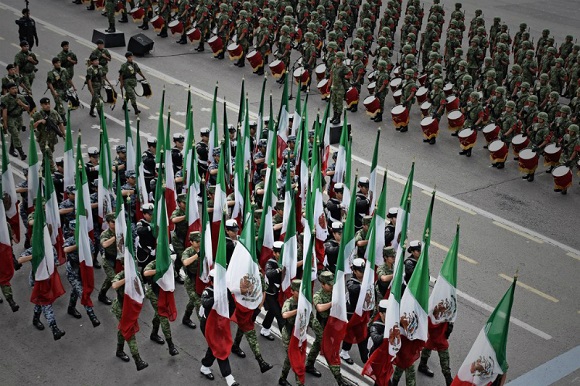 II. True or False?(   ) Cinco de Mayo is Mexico’s Independence Day.(   ) Mexico had a bigger army than France in the Battle of Puebla.(   ) Cinco de Mayo celebrations began in California.(   ) There is an arts and food festival in the city of Puebla on Cinco de Mayo.(   ) Cinco de Mayo is the most important holiday in Mexico.III. Correct the false sentences:
________________________________________________________________________________________________________________________________________________________________________________________________________________________________________________